Załącznik nr 3 do Uchwały nr 2/2022 Doktoranckiej Komisji Wyborczej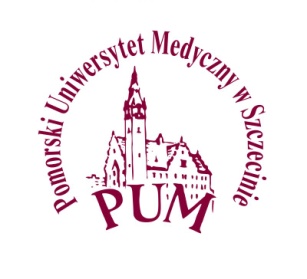 KARTA DO GŁOSOWANIA (Szkoła Doktorska)Pouczenie: 1. Wyborca głosuje na kandydata stawiając znak „X” w kolumnie „głos” po prawej stronie nazwiska kandydata. Każdy głosujący ze studium doktoranckiego ma prawo oddać głos maksymalnie na 1 (słownie: jednego) kandydata. 2. Głos uznaje się za ważny, jeżeli został złożony do urny przez wyborcę osobiście, na właściwej karcie wyborczej wypełnionej jak w pkt. 1. Karta nie wypełniona uważana jest za głos wstrzymujący. 3. Karta przedarta, lub zniszczona, nie wypełniona w sposób jaki opisano w pkt. 1, traktowana jest jako głos nieważny. Imię i nazwisko kandydatagłos